Жили три брата, и была у них сестра. Подросла сестра, собрались братья и стали решать, куда им лучше выдать сестру замуж. Старший брат сказал:— Выдадим ее в деревню, до которой от нас один день пути. Так мы будем часто ее видеть.Средний брат сказал:— Если мы отдадим ее в деревню, до которой два дня пути, тоже ничего страшного не произойдет. Мы сможем ездить за ней и привозить ее к нам в гости.Младший брат, который был плешивым, сказал:— Нет, давайте отдадим ее в деревню, до которой три дня пути, потому что жених из той деревни самый богатый.Братья согласились и отдали ее замуж в деревню, до которой было три дня пути.Прошло несколько лет. Братья соскучились по сестре и решили привезти ее домой погостить.Отправился за сестрой старший брат. Когда муж сестры увидел на пороге своего деверя, он очень обрадовался, вышел навстречу, крепко обнял его и расцеловал. Потом привел в комнату и позвал жену:— Смотри, жена, кто пришел к нам в гости! Твой старший брат, а старший брат, сама знаешь, самый дорогой и любимый!Затем он попросил жену приготовить хороший ужин и испечь пирог.Настало время ужина. Сестра накрыла стол и поставила на него много вкусных блюд. Хозяин взял кусочек пирога, откусил два-три раза, затем вытер губы, встал из-за стола и сказал:— Слава богу, сыт ли я, не сыт, не важно, зато гость сыт!С этими словами он вышел из комнаты и отправился спать. Пришлось и гостю встать из-за стола, не успев проглотить ни кусочка, и лечь спать голодным.В час ночи хозяин встал, позвал жену и сказал:— Принеси-ка пирогов и лепешек, которые там на столе остались. Ужасно есть хочется!Жена принесла все, что было приготовлено, и скупой хозяин съел ужин до последней крошки.На рассвете встал старший брат, всю ночь проворочавшийся от голода. Выпили они по чашке кофе с хозяином, побеседовали о том о сем, и гость как бы между прочим спросил:— Не отпустишь ли ты сестру со мной на несколько дней? Очень уж мы по ней соскучились.Но муж придумал тысячу причин, по которым он не может отпустить жену даже на один день. Так старший брат вернулся домой не солоно хлебавши и без сестры.Услышав, как обернулось дело, средний брат заявил:— Теперь я поеду за сестрой и не успокоюсь, пока не приведу ее!Отправился он в путь, пришел в дом сестры, и там повторилось то же самое, что было и со старшим братом. Через неделю средний брат вернулся домой изголодавшийся и ни с чем.— У вас ничего не получилось, зато у меня все получится! — заявил старшим младший брат, тот, что был плешивым. — Уж я-то непременно приведу сестру домой!Пришел младший брат в дом сестры. Зять, увидев его на пороге, очень обрадовался, вышел навстречу, обнял, расцеловал и сказал жене:— Смотри, жена, кто пришел к нам в гости! Твой младший брат! А младший брат, сама знаешь, самый слабый и болезный! Приготовь нам хороший ужин да испеки пирог!Настало время ужина, хозяин и гость уселись за стол, уставленный вкусными блюдами. Хозяин первым взял кусок пирога, откусил два-три раза, вытер губы, встал из-за стола и сказал:— Ну, слава богу, сыт ли я, не сыт, не важно, зато гость сыт!С этими словами он направился в другую комнату.— Сдается мне, — ответил ему плешивый, — что ты сегодня поздно обедал. А я страшно проголодался, потому что три дня шагал по горам, а сегодня так у меня вообще крошки хлеба с утра во рту не было.Сидя один за столом, он не торопясь принялся за еду и с аппетитом поужинал. Наевшись до отвала, он увидел, что на противне остался еще один большой кусок пирога.— Поди сюда, сестра, — позвал он. — Попробуй и ты кусочек пирога!Но сестра ответила:— Нет, не хочу я, не буду. Я сыта.Тогда плешивый позвал собаку, которая сидела в углу комнаты, дожидаясь объедков после ужина, и бросил ей все, что на столе оставалось.Хозяин дома в душе разгневался не на шутку, но вслух ничего сказать не решился. После ужина плешивый сделал вид, что его сморил сон, и, растянувшись на тюфяке в той же комнате, где находился очаг, тотчас захрапел. А хозяин дома отправился спать на голодный желудок и до полуночи вертелся на своей постели, как на раскаленной сковороде. Наконец он не выдержал, позвал жену и сказал:— Жена, приготовь мне чего-нибудь поесть, а то я просто умираю с голоду!— А что приготовить? Испечь крендель на углях или сварить мучную похлебку? — шепотом спросила жена.— Что скорее, то и сделай, — ответил муж. — Только не мешкай, сил нет терпеть.Жена взяла квашню, быстро замесила сдобный крендель, пошла к очагу и зарыла крендель в горячие угли.Плешивый, который и не думал спать, а краем глаза наблюдал за сестрой, прекрасно понял, что она делает. Он быстро вскочил со своего тюфяка и подошел к ней.— Что ты так поздно здесь делаешь, сестра? — спросил он.— Ничего, пришла погасить огонь в очаге.— Тогда послушай, что я хочу тебе рассказать, — начал он, понизив голос. — Как хорошо, что мы можем поговорить наедине. Посмотри, как мы, братья, решили разделить между собой нашу землю, пашни, луга и пастбища.Он взял в руки щипцы для углей и продолжал:— Старшему брату мы отдадим участок, который начинается вот здесь, около дома, и заканчивается там, где растут рядом два дуба, — при этом он провел глубокую линию вдоль сдобного калача, вдавив в сырое тесто горячие угли. — Среднему отдадим вот эту землю, которая начинается около двух дубов и заканчивается здесь, около арыка, — младший брат провел щипцами еще одну линию поперек калача, — а мне, сама понимаешь, что достанется — вот этот участок земли, от сих до сих пор.Тут плешивый хорошо помял щипцами крендель, окончательно перемешав тесто с золой и углями и сделав его совершенно непригодным для еды.Сестра, закусив в смущении губу, слушала рассказ брата, а когда увидела, что сдобный крендель сгорел и испорчен, воскликнула:— Что ты наделал, брат! Ведь там, на углях, я пекла крендель для мужа!— Разве? — удивился тот. — Вот уж не думал!И он снова улегся на тюфяк и сделал вид, что спит.Сестра пошла к мужу и рассказала ему, что произошло.— Но я же умираю с голоду! — взмолился муж. — Ради бога, свари мне скорее мучную похлебку!Жена положила в котелок все, что нужно для похлебки, залила водой и поставила котелок на очаг. Плешивый тихонько наблюдал за сестрой. Заметив, что вода в котелке закипает, он неожиданно вскочил на ноги и подошел к очагу.— Что ты опять здесь готовишь, сестра? — спросил он с деланным изумлением.— Я вчера не успела белье прокипятить, — ответила та. — Не хочу оставлять эту работу на завтра.— Вот и хорошо, — отозвался плешивый. — Постирай уж тогда заодно и мою феску!И он швырнул свою феску в котелок с похлебкой.— Что ты сделал, брат! — крикнула сестра. — Зачем ты бросил ее, ведь это же мучная похлебка!Но было поздно: похлебка выплеснулась из котелка, а на дне его плавала грязная феска плешивого.Сестра пошла и снова рассказала все мужу.— Тогда надои мне хоть молока, — попросил тот.Отправилась она доить корову, а плешивый тихонько вышел из комнаты, прокрался за ней и спрятался под лестницей. Когда сестра подоила корову, он шагнул ей навстречу и, изменив голос, прошептал:— Жена, давай я здесь молока выпью, а то как бы этот плешивый опять чего-нибудь не натворил.Сестра, не узнав его, отдала ему кринку, и он выпил все молоко до последней капли.Вернувшись в комнату, сестра увидела своего мужа, который с нетерпением ждал ее.— Что же теперь делать, придется мне, видно, пойти на огород и поесть хотя бы сырой капусты, — сказал муж, выслушав рассказ жены.Вышел хозяин дома на огород и стал там обдирать и жевать капустные листья, а плешивый выскользнул из двери за ним, схватил первое попавшееся под руку полено и давай что есть силы колотить зятя по спине. Колотит да еще кричит во все горло:— Сестра, сестра! Скорее сюда! На ваш огород забрался осел и ест капусту!Хозяин убежал домой, со стыда так и не подав голоса. У себя в комнате он улегся спать с синяками и занозами на спине и до самого рассвета терпел муки голода.Утром плешивый весело приветствовал хозяина, будто между ними ничего плохого не произошло. Хозяин тоже даже намеком не выдал, как настрадался от непрошеного гостя. Стали они пить кофе, и плешивый спросил:— Ну как, отпустишь к нам сестру погостить на несколько дней? Или у тебя снова найдется тысяча причин ее не отпустить?Хозяин побоялся, что плешивый расскажет всем родным и соседям, как он проучил его за скупость, и решил отпустить с ним жену к братьям.Плешивый вернулся в родную деревню в добром здравии и хорошем настроении вместе с сестрой. Дома он рассказал братьям, как ему удалось перехитрить и проучить скупого зятя, ведь недаром же он был младшим братом, а младший брат, как вы знаете, самый слабый и болезный.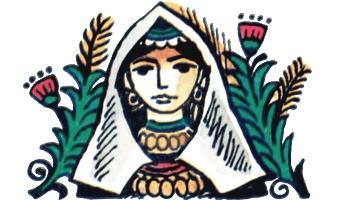 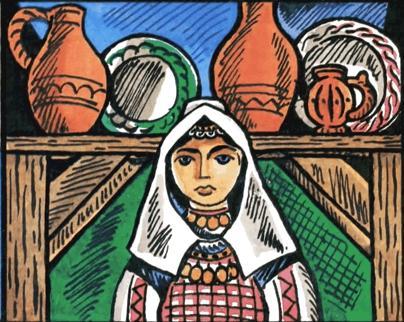 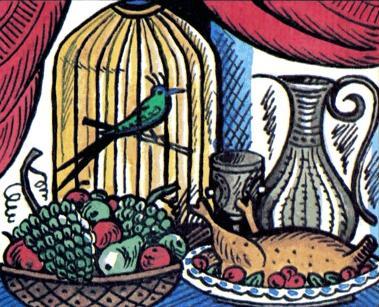 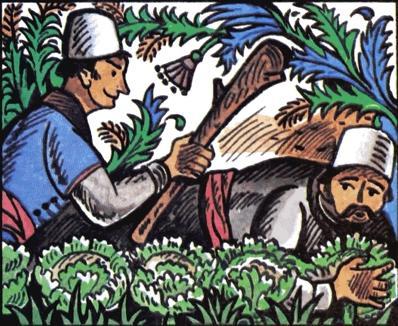 